П О М Ш У Ö МР Е Ш Е Н И ЕО внесении изменений в решение Совета муниципального района «Печора» от 07 апреля 2015 года № 5-35/468 «Об утверждении Порядка определения размера арендной платы за земельные участки, находящиеся в собственности муниципального образования муниципального района «Печора», предоставленных в аренду без торгов»Руководствуясь статьей 26 Устава муниципального образования муниципального района «Печора», Совет муниципального района «Печора»           р е ш и л: Внести в решение Совета муниципального района «Печора» от 07 апреля 2015 года № 5-35/468 «Об утверждении Порядка определения размера арендной платы за земельные участки, находящиеся в собственности муниципального образования муниципального района «Печора», предоставленных в аренду без торгов» следующие изменения:1.1. В приложении к решению:1.1.1. Пункт 14 изложить в следующей редакции:«14. Определить, что в случаях предоставления в 2022-2024 годах в аренду земельных участков, находящихся в собственности муниципального образования муниципального района «Печора», гражданам Российской Федерации или российским юридическим лицам в целях осуществления деятельности по производству продукции, необходимой для обеспечения импортозамещения в условиях введенных ограничительных мер со стороны иностранных государств и международных организаций, перечень которой установлен в приложении 1 к постановлению Правительства Республики Коми от 3 августа 2022 г. № 388 «О некоторых вопросах, связанных с особенностями регулирования земельных отношений в Республике Коми в 2022-2024 годах», по договорам аренды земельных участков устанавливается льготная арендная плата в размере одного рубля на период с даты заключения договора аренды земельного участка по 31 декабря 2024 года.».2. Контроль за выполнением настоящего решения возложить на постоянную комиссию Совета муниципального района «Печора» по законности и депутатской этике (Неронов А.Н.).3. Настоящее решение вступает в силу со дня его официального опубликования.И.о. главы муниципального района «Печора» – руководителя администрации                                                            Г.С. Яковинаг. Печора7 мая 2024 года№ 7-31/391«ПЕЧОРА»  МУНИЦИПАЛЬНÖЙ РАЙОНСАСÖВЕТ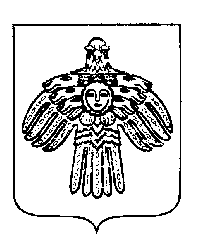 СОВЕТ МУНИЦИПАЛЬНОГО РАЙОНА «ПЕЧОРА»